Об утверждении Положения о порядке представления и рассмотрения ежегодногоотчета Главы Бабаевского муниципального округаВологодской области о результатах деятельностиВ соответствии с частью 11.1 статьи 35, частью 5.1 статьи 36 Федерального закона от 06.10.2003 № 131-ФЗ «Об общих принципах организации местного самоуправления в Российской Федерации», частью 4 статьи 28, частью 11 статьи 33 Устава Бабаевского муниципального округа Вологодской области, решением Представительного Собрания Бабаевского муниципального округа от 16.09.2022 № 16 «О вопросах правопреемства органов местного самоуправления», Представительное Собрание Бабаевского муниципального округа Вологодской областиРЕШИЛО:1. Утвердить прилагаемое Положение о порядке представления 
и рассмотрения ежегодного отчета Главы Бабаевского муниципального округа Вологодской области о результатах деятельности.2. Признать утратившим силу решение Представительного Собрания Бабаевского  муниципального района от 23.03.2012 № 416 
«Об утверждении Порядка представления и рассмотрения ежегодного отчета Главы Бабаевского муниципального района».3. Настоящее решение подлежит официальному опубликованию в официальном вестнике «НЖ» районной газеты «Наша жизнь» (без приложения), в сетевом издании «Сборник муниципальных актов» (http://www.сборникмуниципальныхактов.рф) (с приложением) и размещению на официальном сайте Бабаевского муниципального округа в информационно-телекоммуникационной сети «Интернет», и вступает в силу со дня его принятия.УТВЕРЖДЕНОрешениемПредставительного СобранияБабаевского муниципального округа от 25.04.2024 № 401(приложение)ПОЛОЖЕНИЕО ПОРЯДКЕ ПРЕДСТАВЛЕНИЯ И РАССМОТРЕНИЯ ЕЖЕГОДНОГО ОТЧЕТА ГЛАВЫ БАБАЕВСКОГО  МУНИЦИПАЛЬНОГО 
ОКРУГА ВОЛОГОДСКОЙ ОБЛАСТИ О РЕЗУЛЬТАТАХ ДЕЯТЕЛЬНОСТИ (ДАЛЕЕ ПО ТЕКСТУ - ПОЛОЖЕНИЕ)Раздел 1. ОБЩИЕ ПОЛОЖЕНИЯ1.1. Настоящее Положение разработано в соответствии с требованиями части 11.1 статьи 35, части 5.1 статьи 36 Федерального закона 
от 06.10.2003 № 131-ФЗ «Об общих принципах организации местного самоуправления в Российской Федерации», части 4 статьи 28, части 11 статьи 33 Устава Бабаевского муниципального округа Вологодской области.1.2. Настоящее Положение устанавливает порядок представления 
в Представительное Собрание Бабаевского муниципального округа Вологодской области (далее по тексту - Представительное Собрание округа), рассмотрения Представительным Собранием округа, а также порядок оформления по итогам рассмотрения ежегодного отчета Главы Бабаевского муниципального округа Вологодской области (далее 
по тексту - глава округа) его результатов, в том числе о решении вопросов, поставленных Представительным Собранием округа (далее по тексту - отчет главы округа).1.3. Глава округа представляет Представительному Собранию округа ежегодные отчеты о результатах своей деятельности, о результатах деятельности администрации Бабаевского муниципального округа Вологодской области (далее – администрация округа) и иных подведомственных ему органов местного самоуправления, в том числе о решении вопросов, поставленных Представительным Собранием округа.Раздел 2. СОДЕРЖАНИЕ ЕЖЕГОДНОГО ОТЧЕТА ГЛАВЫ ОКРУГА2.1. Отчет главы округа представляет собой официальное выступление высшего должностного лица Бабаевского муниципального округа перед Представительным Собранием округа о своей деятельности и деятельности администрации округа и иных подведомственных ему органов местного самоуправления, в том числе о решении вопросов, поставленных населением и Представительным Собранием округа, за отчетный (истекший) год.2.2. Отчет главы округа должен включать в себя текстовую (описательную) часть, а также отчет о достигнутых значениях показателей 
в отчетном периоде. В качестве комментария к отчету главы округа могут быть приложены презентационные материалы, слайды, таблицы, мониторинговые исследования, иллюстрации и иные материалы.2.3. Текстовая (описательная) часть отчета главы округа должна содержать в следующую информацию:а) об оценке социально-экономического положения в Бабаевском муниципальном округе, с отражением положительной и отрицательной динамики;б) об основных направлениях деятельности в отчетном периоде, достигнутым по ним результатам, в том числе:о взаимодействии с органами государственной власти, органами местного самоуправления иных муниципальных образований, гражданами 
и организациями;о работе с обращениями граждан, личном приеме граждан;об осуществлении правотворческой инициативы;в) о деятельности главы округа по решению вопросов, поставленных перед главой округа Представительным Собранием округа, достигнутым по ним результатам;г) об основных задачах и направлениях деятельности на предстоящий период;д) об исполнительно-распорядительной деятельности администрации округа по вопросам местного значения, закрепленным за Бабаевским муниципальным округом.2.4. По пунктам «а» и «б» пункта 2.3. настоящего Положения приводятся фактические значения показателей эффективности деятельности главы округа:а) за период, предшествующий отчетному;б) за отчетный период;в) планируемые в следующем за отчетным периоде.2.5. Отчет главы округа также должен содержать информацию об исполнении:- наказов населения со сроками исполнения за отчетный период;- поручений Представительного Собрания округа по предыдущему отчеты главы округа и иных поручений Представительного Собрания округа, выданных администрации Бабаевского муниципального  округа за отчетный период. Раздел 3. ПРЕДСТАВЛЕНИЕ ГЛАВОЙ ОКРУГА ЕЖЕГОДНОГО ОТЧЕТА3.1. Глава округа представляет отчет о своей деятельности Представительному Собранию округа ежегодно в срок не позднее одного месяца после утверждения отчета об исполнении бюджета Бабаевского муниципального округа за предыдущий год, а также обеспечивает его публикацию в средствах массовой информации либо размещение его 
на официальном сайте Бабаевского муниципального округа 
в информационно-телекоммуникационной сети «Интернет».3.2. Отчет главы округа представляется в Представительное Собрание округа на бумажном и электронном носителях.3.3. Отчет считается представленным в Представительное Собрание округа тем числом, каким он был зарегистрирован в реестре входящих документов Представительного Собрания округа. 3.4. Непредставление отчета является основанием для неудовлетворительной оценки Представительным Собранием округа деятельности главы округа.Раздел 4. РАССМОТРЕНИЕ ЕЖЕГОДНОГО ОТЧЕТА ГЛАВЫ ОКРУГА4.1. Отчет главы округа рассматривается на открытом заседании Представительного Собрания округа, которое назначается (проводится) не позднее одного месяца с даты представления отчета главой округа 
в Представительное Собрание округа. На заседание приглашаются руководители предприятий, организаций и учреждений, представители политических партий и общественных организаций, осуществляющих свою деятельность на территории Бабаевского муниципального округа, работники органов местного самоуправления Бабаевского муниципального округа и иные лица. 4.2. Поступивший в Представительное Собрание округа отчет главы округа направляется всем депутатам Представительного Собрания округа не позднее одного рабочего дня со дня его поступления в Представительное Собрание округа.4.3. По итогам рассмотрения отчета главы округа каждый депутат  Представительного Собрания округа может составить заключение, которое может включать вопросы к главе округа по содержанию отчета и (или) деятельности главы округа либо подотчетных ему органов местного самоуправления Бабаевского муниципального округа за отчетный период.4.4. Заключения депутатов  направляются главе округа не позднее, 
чем за три рабочих дня до дня проведения заседания по отчету главы округа.4.5. При рассмотрении отчета Представительное Собрание округа на своем заседании заслушивает главу округа,  дает общую оценку деятельности администрации округа по решению вопросов местного значения 
и исполнению переданных отдельных государственных полномочий 
в разрезе положительных и отрицательных аспектов деятельности 
и нерешенных вопросов с поручениями и рекомендациями по поощрению, стимулированию или по корректировке деятельности вышеуказанных органов местного самоуправления Бабаевского муниципального округа.4.6. После выступления главы округа каждый депутат Представительного Собрания округа вправе задавать ему вопросы, а также имеет право на выступление.4.8. Вопросы рассмотрения отчета главы округа, не урегулированные настоящим Положением, решаются в соответствии Регламентом Представительного Собрания Бабаевского муниципального округа Вологодской области.Раздел 5. РЕШЕНИЕ ПРЕДСТАВИТЕЛЬНОГО СОБРАНИЯОБ ОТЧЕТЕ ГЛАВЫ ОКРУГА5.1. По итогам рассмотрения отчета главы округа Представительное Собрание округа принимает одно из следующих решений:а) об утверждении отчета с оценкой «удовлетворительно»;б) об утверждении отчета с оценкой «неудовлетворительно»;в) о переносе рассмотрения отчета на другую дату с обоснованием причин переноса на новый срок рассмотрения.5.2. Решение Представительного Собрания округа об утверждении отчета главы округа принимается большинством голосов от присутствующих на заседании депутатов Представительного Собрания округа. 5.3. В случае если вновь избранный глава округа исполнял свои обязанности в занимаемой должности менее одного года, представленный 
им отчет о деятельности оценке со стороны Представительного Собрания округа не подлежит.5.4. Представительное Собрание округа принимает решение об удалении главы округа в отставку в случае неудовлетворительной оценки его деятельности, данной два раза подряд.5.5. Решение Представительного Собрания округа о ежегодном отчете главы округа вступает в силу со дня его принятия, подлежит официальному опубликованию в официальном вестнике «НЖ» районной газеты «Наша жизнь» (без приложения),  в сетевом издании «Сборник муниципальных актов» (http://www.сборникмуниципальныхактов.рф) и размещению на официальном сайте Бабаевского муниципального округа в информационно-телекоммуникационной сети «Интернет».Пояснительная записка к проекту решения Представительного Собрания Бабаевского муниципального округа «Об утверждении Положения о порядке представления и рассмотрения ежегодного отчета Главы Бабаевского муниципального округа Вологодской области о результатах деятельности»Проект решения Представительного Собрания Бабаевского муниципального округа «Об утверждении Положения о порядке представления и рассмотрения ежегодного отчета Главы Бабаевского муниципального округа о результатах деятельности» разработан 
в соответствии с частью 11.1 статьи 35, частью 5.1 статьи 36 Федерального закона от 06.10.2003 № 131-ФЗ «Об общих принципах организации местного самоуправления в Российской Федерации», частью 4 статьи 28, частью 11 статьи 33 Устава Бабаевского муниципального округа Вологодской области, решением Представительного Собрания Бабаевского муниципального округа 
от 16.09.2022 № 16 «О вопросах правопреемства органов местного самоуправления».В силу части 11 статьи 33 Устава Бабаевского муниципального округа Вологодской области Глава Бабаевского муниципального округа представляет Представительному Собранию Бабаевского муниципального округа Вологодской области ежегодные отчеты о результатах своей деятельности, о результатах деятельности местной администрации и иных подведомственных ему органов местного самоуправления, в том числе о решении вопросов, поставленных Представительным Собранием Бабаевского муниципального округа Вологодской области.Сроки представления отчета, его содержание, процедура рассмотрения отчета Представительным Собранием Бабаевского муниципального округа Вологодской области, порядок обнародования отчета определяются решением Представительного Собрания Бабаевского муниципального округа Вологодской области.Настоящим проектом решения предлагается утвердить Положение 
о порядке представления и рассмотрения ежегодного отчета Главы Бабаевского муниципального округа Вологодской области о результатах деятельности, определяющее сроки представления такого отчета, его содержание, процедура рассмотрения отчета Представительным Собранием округа.Принятие настоящего проекта решения потребует признания утратившим силу решения Представительного Собрания Бабаевского муниципального района, регулирующего порядок предоставления главой муниципального образования ежегодного отчета о результатах деятельности.Заместитель начальника управлениявнутренней политики администрацииБабаевского муниципального округа                                       Н.С.Петроченко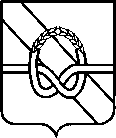                     ПРЕДСТАВИТЕЛЬНОЕ СОБРАНИЕ            БАБАЕВСКОГО МУНИЦИПАЛЬНОГО ОКРУГА                          РЕШЕНИЕот 25.04.2024  №  401г. БабаевоПредседатель Представительного Собрания Бабаевского муниципального округаВологодской области__________________О.В. МорозоваГлава Бабаевского муниципального округа Вологодской области_________________Ю.В. Парфенов